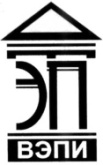 Автономная некоммерческая образовательная организациявысшего образования«Воронежский экономико-правовой институт»(АНОО ВО «ВЭПИ»)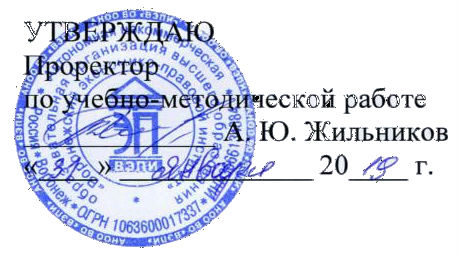 ФОНД ОЦЕНОЧНЫХ СРЕДСТВ ПО ДИСЦИПЛИНЕ (МОДУЛЮ)	Б1.В.08 Международный менеджмент	(наименование дисциплины (модуля))	38.03.02. Менеджмент	(код и наименование направления подготовки)Направленность (профиль) 	Менеджмент организации		(наименование направленности (профиля))Квалификация выпускника 	Бакалавр		(наименование квалификации)Форма обучения 	Очная, заочная		(очная, очно-заочная, заочная)Рекомендован к использованию Филиалами АНОО ВО «ВЭПИ»	Воронеж2019Фонд оценочных средств по дисциплине (модулю) рассмотрен и одобрен на заседании кафедры менеджмента, год начала подготовки – 2019.Протокол заседания от « 18 »  января  2019 г. №  6Фонд оценочных средств по дисциплине (модулю) согласован со следующими представителями работодателей или их объединений, направление деятельности которых соответствует области профессиональной деятельности, к которой готовятся обучающиеся: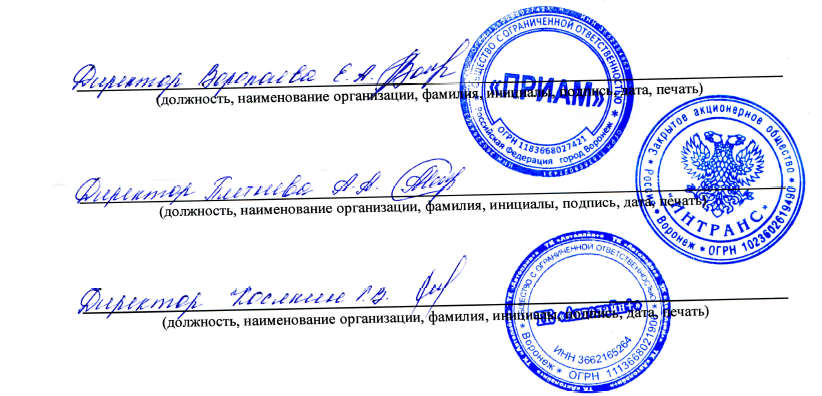 Заведующий кафедрой 	И.В. Куксова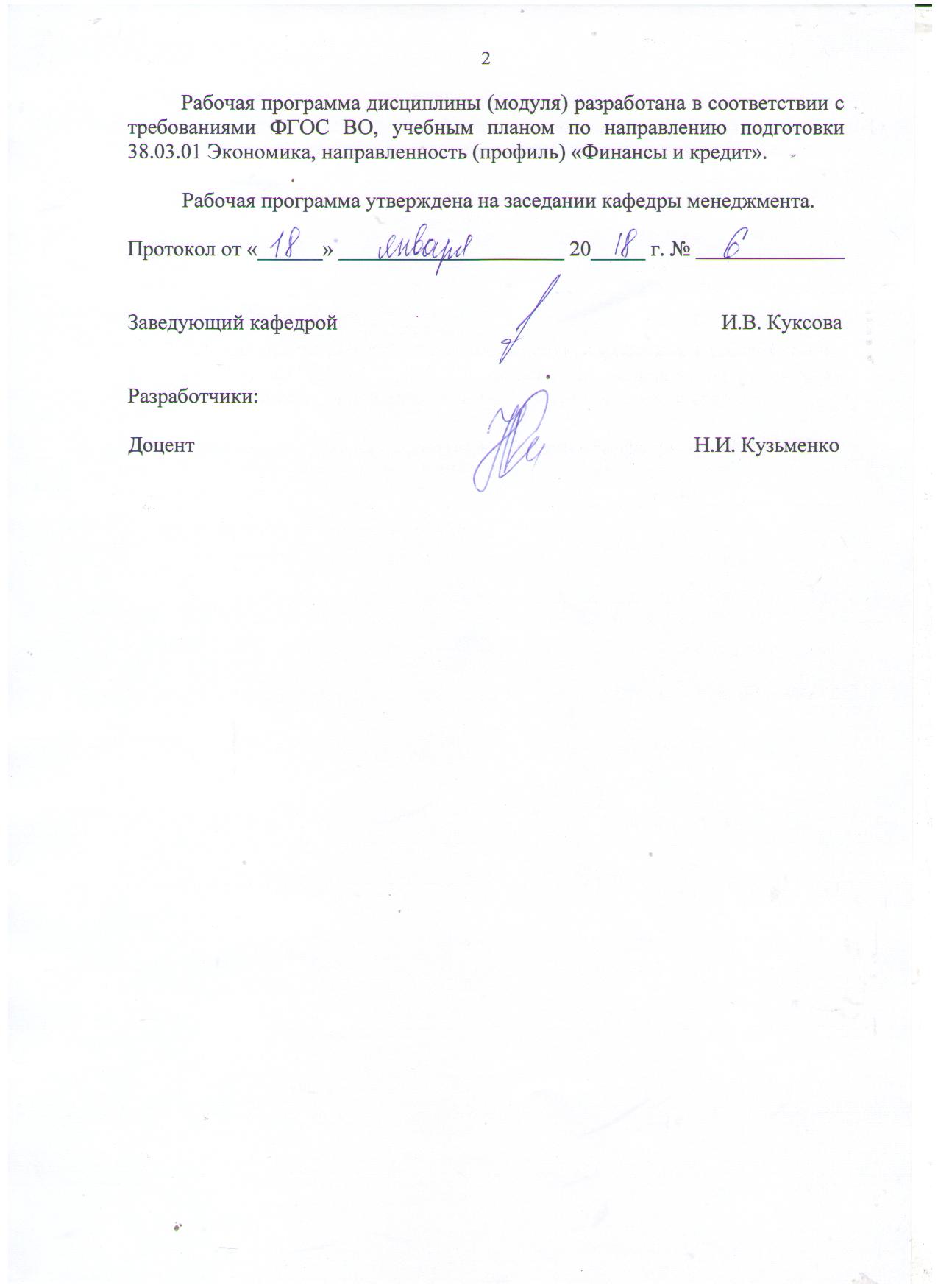 Разработчики: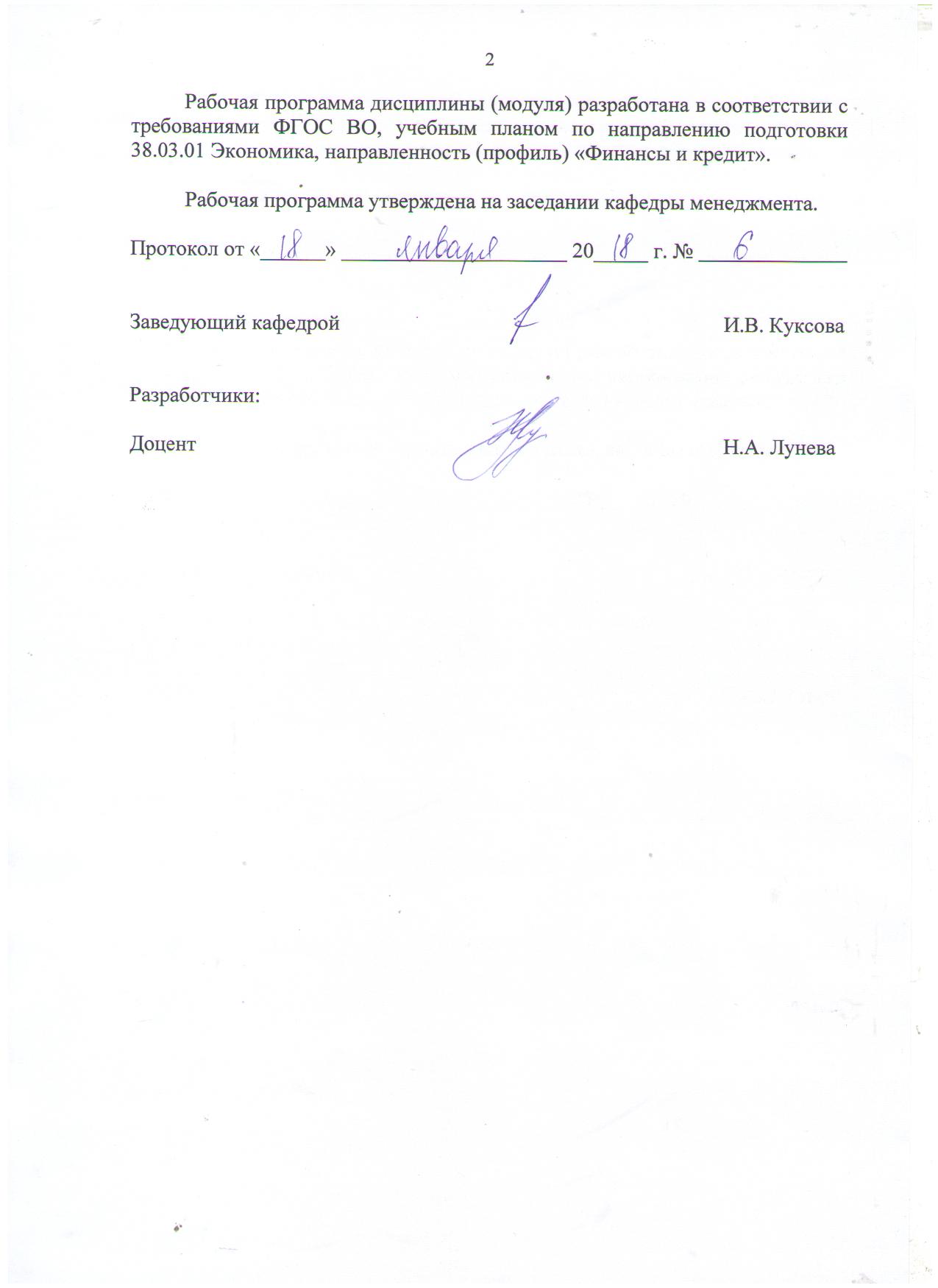 Доцент	Н.А. Лунева1. Перечень компетенций с указанием этапов их формирования в процессе освоения ОП ВОЦелью проведения дисциплины Б1.В.08 «Международный менеджмент» является достижение следующих результатов обучения:В формировании данных компетенций также участвуют следующие дисциплины (модули), практики и ГИА образовательной программы 
(по семестрам (курсам) их изучения):- для очной формы обучения:- для заочной формы обучения:Этап дисциплины (модуля) Б1.В.08 «Международный менеджмент» в формировании компетенций соответствует:- для очной формы обучения –8семестру;- для заочной формы обучения – 5 курсу.2. Показатели и критерии оценивания компетенций на различных этапах их формирования, шкалы оцениванияПоказателями оценивания компетенций являются следующие результаты обучения:Порядок оценки освоения обучающимися учебного материала определяется содержанием следующих разделов дисциплины (модуля):Критерии оценивания результатов обучения для текущего контроля успеваемости и промежуточной аттестации по дисциплинеШкала оценивания индивидуального заданияШкала оценивания тестаШкала оценивания рефератаКритерии оценивания ответа на билет:Оценка «отлично» выставляется обучающемуся, если:даны исчерпывающие и обоснованные ответы на все поставленные вопросы, правильно и рационально (с использованием рациональных методик) решены соответствующие задачи;в ответах выделялось главное, все теоретические положения умело увязывались с требованиями руководящих документов;ответы были четкими и краткими, а мысли излагались в логической последовательности;показано умение самостоятельно анализировать факты, события, явления, процессы в их взаимосвязи и диалектическом развитии;показаны знания, умения и владения по компетенциям дисциплины согласно критериям и показателям оценки по каждой компетенции в согласно соответствующей оценке.Оценка «хорошо» выставляется обучающемуся, если:даны полные, достаточно обоснованные ответы на поставленные вопросы, правильно решены практические задания;в ответах не всегда выделялось главное, отдельные положения недостаточно увязывались с требованиями руководящих документов, при решении практических задач не всегда использовались рациональные методики расчётов;ответы в основном были краткими, но не всегда четкими,показаны знания, умения и владения по компетенциям дисциплины согласно критериям и показателям оценки по каждой компетенции согласно соответствующей оценке.Оценка «удовлетворительно» выставляется обучающемуся, если:даны в основном правильные ответы на все поставленные вопросы, но без должной глубины и обоснования, при решении практических задач обучающийся использовал прежний опыт и не применял новые методики выполнения расчётов, однако на уточняющие вопросы даны в целом правильные ответы;при ответах не выделялось главное;ответы были многословными, нечеткими и без должной логической последовательности;на отдельные дополнительные вопросы не даны положительные ответы; показаны знания, умения и владения по компетенциям дисциплины согласно критериям и показателям оценки по каждой компетенции согласно соответствующей оценке.Оценка «неудовлетворительно» выставляется обучающемуся, если не выполнены требования, соответствующие оценке «удовлетворительно», в том числе обучающийся не демонстрирует знания, умения и владения по компетенциям дисциплины.3. Типовые контрольные задания или иные материалы, необходимые для оценки знаний, умений, навыков и (или) опыта деятельности, характеризующих этапы формирования компетенцийПример реферата1. Причины и сущность межстрановой конкурентной борьбы2. Причины и сущность межстрановой информационной войны3. Безопасность и устойчивость развития – главная цель международного менеджмента4. Конвенция защиты прав человека и её роль в обеспечении безопасности и устойчивости развития мира5. Концепция социальной ответственности менеджмента 6. Управление качеством в международном менеджменте7. Политика интеграции стран в мирохозяйственные связи 8. Оценка конъюнктуры рынка (по отраслям, подотраслям, конкретным предприятиям) в принимающей стране методами международного маркетинга 9. Анализ сильных и слабых сторон конкурентов в международном менеджменте10. Правила принятия решений о привлекательных сферах, направлениях и видах деятельности в принимающих странах11. Политика взаимовыгодного сотрудничества в международном менеджменте 12Транснациональные компании, принципы их организации и возможные формы хозяйствования13. Интеграция в головную компанию новых бизнес-систем, расположенных в принимающих странах 14. Проблемы и перспективы экономической интеграции РФ 15. Нормы, стандарты, правила международного менеджмента16. Влияние на деловую культуру национальных норм морали и права, культуры 17. Гуру международного менеджмента (по выбору)18. Особенности управления транснациональными корпорациями19. деловой этикет в международном менеджменте20. Особенности управления персоналом транснациональных корпораций21. Особенности лидерства и власти в транснациональных корпорациях22. Проблемы глобализации экономики23. Функционирование российских компаний за рубежом24. Характеристика транснациональной корпорации (по выбору)25. Организационное поведение в транснациональных корпорациях	Пример индивидуального задания.Задание 1. Логико-математическая модель образования ТНК может быть представлена индексом транснационализации. Из чего складывается данный индекс?Ттр=       : 3 ,                             где Ттр– индекс транснационализации; ЗА, ОА – ?ЗП, ОП – ?ЗШ, ОШ – ?Задание 2. Постройте схему организационной структуры ТНК (по выбору)Задание 3. Охарактеризуйте структуру внешних и внутренних связей субъекта международного менеджментаПример теста1. К признакам ТНК с глобальной стратегией  относятся:а) сбыт продукции на самых ёмких рынках Северной Америки, Европы и Азииб) освоение производства новой продукции, рассчитанное на потребление её во всём мирев) сложная система управленияг) всё изложенное вышед)иное  2. Факторами эффективности ТНК являются:а) общая собственность на активы предприятий системы ТНКб) слияния с сильными конкурентамив) поглощения слабых конкурентовг) всё изложенное вышед) иное3. К показателям степени развития связей зарубежных филиалов МНК с местными фирмами относятся:а) доля зарубежных активов международных компанийб) наличие межправительственных соглашений о взаимовыгодном сотрудничествев) государственное регулирование проектного управления развитием МНКг) всё изложенное вышед) иное  4. К мерам по предотвращению возможных конфликтов ТНК с правительствами принимающих стран относятся:а) соблюдение прав человека на достойный уровень, качество и безопасность жизниб) социальная ответственность маркетинга менеджмента в ХХI векев) выполнение требований экологической безопасностиг) всё изложенное вышед) иное5. При заключении Соглашений о взаимовыгодном сотрудничестве необходимо:а) учитывать приоритеты интересов договаривающихся сторонб) ориентироваться на приоритет международных прав, правил, норм и стандартов перед национальными и наднациональнымив) руководствоваться правом договораг) всё изложенное вышед) иное6. В процессе осуществления ВЭД возможно возникновение споров сторон, регулирование которых не предусмотрено правом договора. В этом случае возможно:а) признание права договора ничтожным, т.е. не имеющим юридической силыб) разрешение спора на основе коллизионного права арбитражным судом, состав которого вызывает доверие всех договаривающихся сторонв) разрешение спора на основе обычаев и традиций, сложившихся в процессе ВЭДг) всё изложенное по ситуациид) иное 7. Проблемы интеграции РФ в мирохозяйственные связи в 90-е годы ХХ века были вызваны:а) отсутствием в ней признаков рыночной экономикиб) «бегство капиталов» за рубеж и инвестиционная непривлекательность РФ в переходный периодв) несоблюдение требований пакета  документов международного менеджментаг) всё изложенное вышед) иное8. Проблемы интеграции РФ и стран Ближнего зарубежья это результат:а) «оранжевых» революцийб) исторически сложившегося взгляда на Россию как агрессорав) националистические настроения в странах Ближнего зарубежьяг) всё изложенное вышед) иное9. Международным (глобальным) менеджером является тот руководитель, который:а) считает, что он принимает единственно правильное решение в сложившейся ситуацииб) принимает на вооружение чужой положительный опыт по ситуации и результатамв) способен решать задачи оптимизации способов и средств достижения целей деятельности и развития вверенного ему подразделения по ситуации и результатамг) способен оптимизировать внешние структурные связи организации адаптировать их к новым целям, задачам и условиям её деятельности и развития в принимающих странахд)  иное 10. Создание дружелюбных и сплочённых коллективов это характерная черта стиля руководстваа) азиатскогоб) западноевропейскогов) российскогог) демократическогод) иное11. Международному менеджеру следует:а) избегать контактов с высокопоставленными чиновниками принимающей страныб) обладать свойствами политика и дипломата в принимающей странев) давать взятки чиновникам принимающей страны в интересах подписания выгодных контрактовг) всё изложенное выше д) иное 12. Верно ли утверждение, что этика международного бизнеса во всех странах связана:а) с понятиями целей бизнеса и путями их достиженияб) признанием конкуренции не этичными действиямив) с элементарной порядочностью и здравым смысломг) всё изложенное вышед) иное13. Международный менеджер это представитель экономических интересов:а) головной компанииб) населения своей страны в) её интересовг) мирового сообществад) всё изложенное вышее) иное14. Единственная задача международного менеджера это:а) максимизация прибыли при минимуме затратб) достижение и сохранение требуемого уровня конкурентоспособности организации в меняющихся условиях долгосрочного периода ХХI векав) обеспечение безопасного устойчивого развития организации в ХХI векег) всё изложенное выше по ситуации и результатамд) иное15. Для ведения честной, строго регламентированной этическими правилами международной коммерции целесообразно:а) следовать рекомендациям «кодексов чести»б) руководствоваться голосом разумав) приводить обоснованную аргументацию и достигать консенсусаг) всё изложенное вышед) иноеСписок вопросов к зачёту с оценкойАлгоритм стратегического планирования2. Американский и английский национальные стереотипы3.  Анализ культурной внешней среды4.  Валютно-финансовая среда международного менеджмента5.  Взаимодействие организационной и национальной культур.6.  Виды внешней среды международного менеджмента7.  Виды интегрированных структуры международного бизнеса.8.  Виды международных стратегий.9.  Влияние национальных производственных отношений на управление исследованиями и разработками.10.  Долгосрочное и краткосрочное финансирование международной фирмы11.  Интегрированные банковские структуры12.  Китайский и японский национальные стереотипы13.  Коммуникации в системе международного менеджмента14.  Корпоративная культура15.  Культурологические теории и модели (кластеры).16.  Международная научно-исследовательская и опытно-конструкторская работа17.  Международные и глобальные эффекты Фишера. Валютные риски.18.  Международные инвестиционные компании.19.  Международный рынок инвестиций20.  Международный рынок технологий. Участники рынка технологий.21.  Мировая валютная система22.  Национальные стереотипы стран Ближнего и Среднего Востока23.  Нетрадиционные формы организации международного бизнеса.24.  Обеспеченность человеческими ресурсами и их особенности.25.  Обучение, мотивация и оплата персонала в международном менеджменте.26.  Организационная культура ТНК: суть и природа.27.  Организационные структуры международных корпораций.28.  Организация международного стратегического альянса29.  Организация стратегического планирования у международной корпорации30.  Организация технологической деятельности ТНК.31.  Основные концепции международных финансов32.  Основные стадии интернационализации бизнеса.33.  Основные типы корпоративных культур.34.  Особенности деятельности акционерных обществ в разных странах35.  Особенности деятельности коммандитных и полных обществ в разных странах36.  Особенности деятельности обществ с ограниченной ответственностью в разных странах37.  Особенности организации международных операций ТНК в Украине.38.  Открытые и закрытые инвестиционные фонды39.  Периоды развития международного бизнеса.40.  Подбор и отбор персонала международной фирмы41.  Политический анализ в международном менеджменте42.  Потенциал внешнеэкономической деятельности предприятия43.  Правовой анализ в международном менеджменте44.  Предпосылки, формы и критерии международных инвестиций.45.  Приоритеты и культурные ценности различных стран.46.  Система отбора персонала в международных корпорациях.47.  Современные интегрированные структуры международного бизнеса.48.  Стратегические ориентиры транснациональных корпораций. Основные этапы разработки международных стратегий.49.  Стратегические решения международной деятельности. Схемы стратегического планирования50.  Сущность и структура международного менеджмента, его отличительные особенности4. Методические материалы, определяющие процедуры оценивания знаний, умений, навыков и (или) опыта деятельности, характеризующих этапы формирования компетенцийЗачёт с оценкой служит формой проверки выполнения обучающимися освоения учебного материала дисциплины (модуля), в соответствии с утвержденными программами и оценочными материалами;Результаты сдачи зачета с оценкой оцениваются по четырёхбалльной системе.Результаты зачета с оценкой заносятся в зачетно-экзаменационную ведомость. Если обучающийся не явился на зачет, в ведомости напротив фамилии обучающегося делается запись «не явился». В зачетную книжку выставляется соответствующая оценка, полученная обучающимся. Заполнение зачетной книжки до внесения соответствующей оценки в ведомость не разрешается. Оценка «не удовлетворительно» в зачетную книжку не ставится.Зачетно-экзаменационная ведомость сдается в деканат в день проведения зачета с оценкой. 5. Материалы для компьютерного тестирования обучающихся в рамках проведения контроля наличия у обучающихся сформированных результатов обучения по дисциплинеОбщие критерии оцениванияВариант 1Номер вопроса и проверка сформированной компетенцииКлюч ответовЗадание № 1Международный менеджмент – это теория и практика рационального руководства предприятиями в условиях:Ответ:1. коллективной деятельности за рубежом2. интеграции стран в мирохозяйственные связи3. глобализации экономикиЗадание № 2Международный менеджмент – это:Ответ:1. требования безопасного устойчивого развития планеты Земля, её регионов и их хозяйствующих субъектов2. необходимость проведения политик интеграции в мирохозяйственные связи 3. возможность привлечения комплексного внутреннего ресурса организации  и внешнего ресурса остального мира Задание № 3Зарубежное предпринимательство – это:Ответ:1. комплекс особых качеств, включая умение управлять предприятиями за границей без рисков2. умение адаптироваться к требованиям правительства принимающей страны3. способность преодолевать языковый барьер и адаптироваться к культуре нации, уровню её жизни и развития Задание № 4Риски, связанные с предпринимательством за границей, вызваны:Ответ:1. взаимным недоверием стран с различным уровнем развития2. отличиями в религии и обычаях3. конкурентной борьбой и информационной войнойЗадание № 5К социокультурным факторам, влияющим на деятельность предприятий за рубежом, относятся:Ответ:1. правовые нормы обмена технологиями2. наличие и стоимость энергоносителей3. транспортная сеть 4. обычаи и традицииЗадание № 6К экономическим факторам, влияющим на деятельность предприятий за рубежом, относятся:Ответ:1. обычаи и традиции2. финансовая политика3. конкурентная среда4. участие в региональных экономических группировкахЗадание № 7Побудительными мотивами зарубежного предпринимательства являются инициативы:Ответ:1. правительства2. международных организаций3. более крупных и мощных фирмЗадание № 8Факторами адаптации иностранной фирмы к окружающей среде за границей относятся:Ответ:1. правовые нормы2. национальная принадлежность персонала3. местные обычаи4. производственные отношенияЗадание № 9Международным (глобальным) менеджером является тот руководитель, который:Ответ:1. считает, что он принимает единственно правильное решение в сложившейся ситуации2. принимает на вооружение чужой положительный опыт по ситуации и результатам3. способен решать задачи оптимизации способов и средств достижения целей деятельности и развития вверенного ему подразделения по ситуации и результатам4. способен оптимизировать внешние структурные связи организации адаптировать их к новым целям, задачам и условиям её деятельности и развития в принимающих странахЗадание № 10Создание дружелюбных и сплочённых коллективов это характерная черта стиля руководства:Ответ:1. азиатского2. западноевропейского3. российского4. демократическогоЗадание № 11Международному менеджеру следует:Ответ:1. избегать контактов с высокопоставленными чиновниками принимающей страны2. обладать свойствами политика и дипломата в принимающей стране3. давать взятки чиновникам принимающей страны в интересах подписания выгодных контрактовЗадание № 12Этика международного бизнеса во всех странах связана:Ответ:1. с понятиями целей бизнеса и путями их достижения2. признанием конкуренции не этичными действиями3. с элементарной порядочностью и здравым смысломЗадание № 13Международный менеджер - это представитель экономических интересов:Ответ:1. головной компании2. населения своей страны 3. интересов своей страны4. мирового сообществаЗадание № 14Основная задача международного менеджера - это:Ответ:1. максимизация прибыли при минимуме затрат2. достижение и сохранение требуемого уровня конкурентоспособности организации в меняющихся условиях долгосрочного периода 3. обеспечение безопасного устойчивого развития организации Задание № 15Для ведения честной, строго регламентированной этическими правилами международной коммерции целесообразно:Ответ:1. следовать рекомендациям кодексов чести2. руководствоваться голосом разума3. приводить обоснованную аргументацию и достигать консенсусаЗадание № 16Международный менеджмент – это система:Ответ:1. управления зарубежными филиалами ТНК2. взглядов по обеспечению взаимоотношений компаний, принадлежащих различным странам и школам менеджмента3. научно обоснованных взглядов и положений, отражающих объективные законы управления внешнеэкономической деятельностью компаний и сложных системЗадание № 17Международный менеджмент и общий менеджмент:Ответ:1. Тождественны2. Представляет собой комбинацию менеджмента и стратегического менеджмента3. Представляет собой самостоятельную составляющую менеджмента с использованием стратегического менеджмента и других областей знанийЗадание № 18Критерием международного менеджмента является:Ответ:1. Управление зарубежными филиалами2. Наличие зарубежных партнеров3. Необходимость управления в системе осуществления внешнеэкономической деятельностью4. Необходимость взаимодействия в глобальных и интернациональных экономических системахЗадание № 19В какой степени глобализация влияет на развитие международного менеджмента:Ответ:1. Не оказывает влияния2. Влияет 3. Является определяющим фактором развитияЗадание № 20Наличие взаимосвязи между интернационализацией и международным менеджментом:Ответ:1. Не очевидно2. Очевидно 3. Международный менеджмент развивается все интенсивнее со временемВариант 2Номер вопроса и проверка сформированной компетенцииКлюч ответовЗадание № 1Международный менеджмент развивается как:Ответ:1. Самостоятельная область знаний2. Как составляющая менеджмента3. Как составляющая менеджмента и стратегического менеджмента4. Как составляющая целого ряда научных направлений в области руководства и управленияЗадание № 2Как много международный менеджмент вобрал в себя из менеджмента и стратегического менеджмента:Ответ:1. Некоторые положения2. Основные, наиболее объективные положения3. Положения, признаваемые различными школами менеджментаЗадание № 3Применимость международного менеджмента в деятельности компании зависит:Ответ:1. от области бизнеса2. от размера компании3. от школы менеджмента и страны4. от осуществления внешнеэкономической деятельностиЗадание № 4В какой степени составляющие общего менеджмента используются в системе международного:Ответ:1. Некоторые2. Полностью, но при определенных условиях3. Имеют свой специфичный аппаратЗадание № 5Специфика ориентации международного менеджмента в основных функциях менеджеров:Ответ:1. На определенную деятельность2. Имеют стратегическую направленность3. Используется как в оперативной, так и в стратегической составляющихЗадание № 6Функции общего и международного менеджмента:Ответ:1. Не отличаются2. Отличаются, но не существенно3. Имеют принципиальные отличияЗадание № 7Бизнес-планирование в международном менеджменте:Ответ:1. Как и в системе общего менеджмента2. Как и в стратегическом менеджменте3. Имеют особую значимостьЗадание № 8Международный менеджмент и управления персоналом:Ответ:1. Являются полной аналогией2. Становятся более сложными и ориентированными на отдельные группы3. Отличаются принципиальноЗадание № 9Мотивация и коммуникации в международном менеджменте:Ответ:1. Играют особую роль2. Соответствуют национальным особенностям основных сотрудников страны3. Имеют общие характерные чертыЗадание № 10Фактор времени в системе в международном менеджменте:Ответ:1. Аналогичен как в стране, так и за рубежом2. Соответствует рыночным условиям3. Имеет характерные, страновые чертыЗадание № 11Принятие решений в системе международного менеджмента:Ответ:1. Становится более сложным2. Является полной аналогией менеджмента3. Имеет характерные особенностиЗадание № 12Понятие стратегии в международном менеджменте:Ответ:1. Аналогично стратегическому менеджменту2. Более значимо, чем в стратегическом менеджменте3. Менее значимоЗадание № 13Использование базовых стратегий в международном менеджменте:Ответ:1. Постоянно и обязательно 2. Используется шире, чем стратегическом менеджменте3. Используется реже, чем в стратегическом менеджментеЗадание № 14Методические приемы и методики для выбора стратегии в международном менеджменте:Ответ:1. Используются аналогично, как и в стратегическом менеджменте2. Играют более значительную роль3. Менее значимыЗадание № 15В состав движущих факторов глобализации не входит:Ответ:1. Неравномерное размещение сырья и энергетических ресурсов по территории планеты2. Особенности социально-экономических систем3. Колебание обменных валютных курсов4. Религиозные ограничения5. Вмешательство государства в экономику и политика протекционизмаЗадание № 16Теория жизненных циклов товаров и организаций в  международном менеджменте:Ответ:1. Повышает эффективность выбранной стратегии2. Играет роль, аналогичную общему менеджменту3. Не имеет существенного значенияЗадание № 17Возможности выбора стратегии на основе использования моделей жизненных циклов товаров и организаций:Ответ:1. Приводит к получению аналогичных результатов, но усложняют процесс выбора2. Усложнение процесса выбора повышает и обоснованность избираемой стратегии3. Усложняют работу, не обеспечивая лучшее обоснование выбора стратегииЗадание № 18Международный менеджмент в современных условиях:Ответ:1. Интенсивно расширяется2. Используется только заинтересованными сторонами3. Развивается недостаточноЗадание № 19Вступление страны в ВТО требует:Ответ:1. Более широкого использования международного менеджмента2. Не вносит существенных изменений в подготовку менеджеров3. Потребует специальной подготовки менеджеров в компанияхЗадание № 20Сравнительный менеджмент изучает проблемы:Ответ:1. как и каким образом, национальные особенности оказывают влияние на поведение людей внутри фирмы2. каким образом представители разных национальностей взаимодействуют внутри фирмы 3. изучение менеджером уровня производительности и результатах деятельности предприятий4. взаимодействие представителей разных культур в процессе совместной деятельности в бизнесеВариант 3Номер вопроса и проверка сформированной компетенцииКлюч ответовЗадание № 1Характерной чертой эры глобализации является:Ответ:1. глобализация рынка труда2. возникновение мировой системы хозяйствования3. создание национальных университетов4. создание глобальной системы передачи данныхЗадание № 2Какому стереотипу соответствуют данные характеристики: наивные, агрессивные, беспринципные, трудоголики:Ответ:1. русский 2. американский3. немецкий4. французскийЗадание № 3Какие проблемы решаются в сравнительном менеджменте:Ответ:1. эффективное управление персоналом в крупной фирме2. описать и осмыслить русский национальный менталитет3. определить способы принятия решений международным менеджером в мультинациональной среде4. сформулировать российскую модель эффективного управленияЗадание № 4Характерной чертой эры коммерции является:Ответ:1. глобализация рынка труда2. возникновение мировой системы хозяйствования3. создание национальных университетов4. личное обогащение5. использование электронных сетей передачи данныхЗадание № 5Какому стереотипу соответствуют данные характеристики: бесчувственные, бюрократические, чрезмерно усердные в работе:Ответ:1. русский2. американский3. немецкий4. французскийЗадание № 6Приоритетным регионом для инвестирования мультинациональных корпораций в 90-х годах была:Ответ:1. Азия2. Латинская Америка3. Восточная Европа4. Южная АфрикаЗадание № 7В состав ролевых функций международного менеджера в контексте анализа внешней среды входит:Ответ:1. организатор поиска стратегических возможностей фирмы на внешних рынках2. культурный аналитик3. контролер процесса выполнения принятых управленческих решений4. дипломат5. общественный деятельЗадание № 8Учет и использование в международном менеджменте национальных культур обосновывается на том, что:Ответ:1. международные корпорации осваивают новые рынки2. международный менеджмент является методологической основой сравнительного менеджмента3. сравнительный менеджмент является методологической основой международного менеджмента4. международный менеджмент не связан со сравнительным менеджментом5. зарубежным отделением навязывается культура материнской страныЗадание № 9Важнейшее направление интернационализации менеджмента связано с:Ответ:1. увеличением объема производства ТНК2. расширением международной подготовки кадров менеджеров в ведущих школах бизнеса3. развитием деятельности ООН4. подъемом роли Совета безопасности ООН5. предоставлением помощи странам со стороны МВФЗадание № 10Более способные к международному бизнесу менеджеры принимают управленческие решения на основании:Ответ:1. рекомендаций, которые содержатся в литературе2. фактов и информации3. впечатлений и чувств4. собственного прошлого опыта5. советов знакомыхЗадание № 11Одно из важнейших преимуществ использования кейс-метода при подготовке международных менеджеров:Ответ:1. использование специальной аудитории - амфитеатра2. сложная методика проведения занятий3. приближенность к практике бизнеса4. индивидуальный подход к слушателямЗадание № 12Для немецкого опыта менеджмента наиболее характерно:Ответ:1. жесткий агрессивный стиль2. использование ресурсного планирования3. стремление избегнуть рисков4. образование производственных советов согласно Закону о привлечении рабочих к управлению производствомЗадание № 13Функции планирования в системе японского менеджмента присуще:Ответ:1. коллективное принятие решений консенсусом2. широкое использование кружков качества3. индивидуальное принятие решений4. быстрое принятие решений и медленная их реализацияЗадание № 14Функция руководства в американской модели менеджмента включает:Ответ:1. парный контроль2. формальные организационные структуры3. долгосрочная ориентация4. преимущественно директивный стильЗадание № 15Agencyproblem означает конфликт, который возникает между:Ответ:1. Высшим и средним менеджментом2. Менеджментом корпорации и местным правительством страны-хозяина3. Менеджментом корпорации и правительством страны размещения штаб-квартиры4. Целями акционеров и менеджеров5. Разными географическими подразделениями одной международной корпорацииЗадание № 16В сферу проведения деятельности зарубежных отделений специалистами самих отделений не входит:Ответ:1. Управление имуществом2. Проверка предпринимательских концепций3. Организационные процессы4. Учет5. Оценка бизнесаЗадание № 17Тщательное измерение индивидуального реального выполнения работы присуще:Ответ:1. Восточной культуре2. Западной культуре3. Русской культуреЗадание № 18Вставьте пропущенное слово. Процесс контроля в международных корпорациях означает _____ выполнения, измерение выполнения и устранение отклоненийОтвет:проверкуЗадание № 19Индивидуально ориентированная и образно сформулированная модель коммуникаций присуща менеджерам:Ответ:1. Японии2. Китая3. России4. СШАЗадание № 20Теория «Z» В. Оучи основывает основные характеристики новых американских компаний на основе обобщения опыта компаний:Ответ:1. Американских и русских2. Американских и японских3. Американских и европейских4. Японских и европейских5. Японских и китайскихВариант 4Номер вопроса и проверка сформированной компетенцииКлюч ответовЗадание № 1Двуязычные бизнес-тренеры пользуются особым спросом в:Ответ:1. США2. Японии3. Германии4. Китае5. МексикеЗадание № 2Для большинства руководителей американских международных корпораций, зарубежная работа влияет на дальнейшую карьеру:Ответ:1. Позитивно2. Негативно3. Никак не влияетЗадание № 3Преимуществом экспатриантов является:Ответ:1. Приспособленность к местным условиям2. Высокие способности к труду3. Меньше затрат4. Высокая квалификация5. МобильностьЗадание № 4Основным мотивом создания совместных предприятий в сравнении с другими формами международного бизнеса являются:Ответ:1. Высокая зарплата персонала2. Существенный объем производства3. Низкие затраты на производство4. Возможности использования сильных конкурентных преимуществ партнеровЗадание № 5Что из приведенного не относится к стратегическим целям международных альянсов:Ответ:1. Прирост стоимости2. Нарастание компетенции3. Сохранение гибкости4. Создание совместного предприятия5. Защита основных конкурентных преимуществЗадание № 6Какой из приведенных факторов тормозит процесс глобализации:Ответ:1. Ускорение темпов технологических нововведений2. Природно климатические и экономико – географические отличия3. Развитие транспорта и коммуникаций4. Особенности социально-экономических систем5. Международное разделение трудаЗадание № 7Преимущественно централизованные решения принимаются высшим руководством ТНК по вопросам:Ответ:1. Международной маркетинговой политики2. Финансов3. Использования кадров экспатриантов4. Использования производственных мощностейЗадание № 8Должность вице-президента по международным операциям открывается:Ответ:1. Организационной структуре на ранних стадиях интернационализации2. Международной дивизиональной структуре3. Глобальной продуктовой дивизиональной структуре4. Глобальной функциональной структуре5.Мультинациональной матричной структуреЗадание № 9Наибольшие риски присущи форме организации международного бизнеса:Ответ:1. Лизинговому соглашению2. Локальному складированию и продаже3. Локальному производству и продаже4. Прямым иностранным инвестициям5. Международным контрактам по управлениюЗадание № 10Менеджерам французского национального стереотипа присуще:Ответ:1. Этноцентризм2. Неприятие компромиссов, склонность к конфликтам и дискуссиям во время решения проблем3. Глубокое почитание традиций4. Прагматичность5. Уважительное отношение к времени как таковому и прежде всего – как к самому важному деловому ресурсуЗадание № 11Для американского опыта менеджмента наиболее характерно:Ответ:1. Жесткий агрессивный стиль2. Использование ресурсного планирования3. Стремление избежать рисков4. Создание производственных советов в соответствии с Законом о привлечении работников к управлению производством Задание № 12Слияние и поглощение международных компаний чаще всего используется в случаях применения:Ответ:1.Глобализационных стратегий2. Смешанных стратегий3. Национально ориентированных стратегийЗадание № 13Принципиальная сложность стратегического планирования в международных корпорациях связана с:Ответ:1. Обоснованием миссии2. Определением миссии3. Анализом внешней среды4. Анализом внутренней средыЗадание № 14Какая из приведенных функций, касающаяся стратегического планирования, выполняется не высшими руководителями международных компаний, а плановыми подразделениями.Ответ:1. Создание структуры стратегического планирования2. Анализ и оценка предложений3. Стимулирование исполнителей4. Разработка стратегических направлений деятельности фирмы5. Создание благоприятного климата в коллективе разработчика стратегического планаЗадание № 15Самыми важными проявлениями культуры являются:Ответ:1. Ценности, позиция, поведение2. Язык, одежда3. Природа, климат4. Образование, уровень доходов населения5. Наука, искусство, самодеятельность населенияЗадание № 16Основательный опыт ресурсного, индикативного, стратегического государственного планирования в 40-90-х годах был накоплен в:Ответ:1. США2. Австрии3. Австралии4. ФРГ5. ФранцииЗадание № 17Группа работников предприятия, регулярно собирающихся на добровольных началах для выявления проблем, влияющих на эффективность производства и качества продукции, и подготовки предложений по их устранению:Ответ:1. мозговой штурм2. кружок качества3. Индивидуальное принятие решений4. Быстрое принятие решений и свободная их реализацияЗадание № 18От какого законодательства берет свое начало современное гражданское право:Ответ:1. Вавилонского2. Английского3. Римского4. Китайского5. ЕгипетскогоЗадание № 19Международное публичное право рассматривается как самостоятельная правовая система, которая регулирует:Ответ:1. Деловые отношения между организациями разных стран2. Отношения между компаниями одной страны3. Отношения между физическими лицами разных стран4. Отношения между разными государствамиЗадание № 20Среда международного менеджмента включает такие составляющие:Ответ:1. ООН, Мировой банк, МВФ2. ТНК, международные организации3. Правительства, парламенты, международные организации4. Политику, население, технологию5. Политику, экономику, культуру, технологию6. Практические задачи.Задача 1. Используя контурную карту «Страны Северной Америки», обозначить на секторной диаграмме отрасли специализации хозяйства. Используя контурную карту «Зарубежная Азия», обозначить на секторной диаграмме отрасли специализации хозяйстваЗадача 2.На основе макроэкономических данных, публикуемых официальной статистикой, рассчитать основные показатели, характеризующие внешнюю торговлю России со странами дальнего зарубежьяЗадача 3.Опишите по основным этапам следующую реэкспортную сделку: российское предприятие-посредник продало на экспорт на условиях CIF Карачи украинские товары контрактной стоимостью 50 000,00 долларов США в Пакистан. Доставка осуществлялась мультимодальным способом: до Санкт-Петербурга – авто-транспортом, далее на морском судне до порта назначения. Условие оплаты – коммерческий кредит на 90 дней с выпиской тратты с процентной ставкой 12 % годовых от контрактной стоимости. Покупка товаров осуществлялась на условиях FCA Киев, контрактной стоимостью 20 000,00 долларов США и 100 %-ного авансового платежа. Товары были готовы к отправке 10 июля. 11 июля российской компанией был произведен авансовый платеж согласно контрактным условиям. 13 июля товары были отгружены из Киева. 14 июля за услуги по доставке товаров из Киева до Санкт-Петербурга транспортная компания выставила счет российскому посреднику. 15 июля этот счет были оплачен. 18 июля товары были доставлены в Санкт-Петербург. В этот же день российская компания оформила и задала ГТД в режиме реэкспорт на таможенный пост, а товары были помещены на склад СВХ в порту Санкт-Петербурга. Страховая компания оформила страховку на данный груз со страховым взносом в размере 5 % от контрактной стоимости товаров. Счет от страховой компании был получен российским посредником 10 июля. 11 июля страховые услуги были оплачены. 25 июля товары были загружены на морское судно. В этот же день экспедиторской компанией были оформлены транспортные морские документы. 26 июля покупателю в Пакистане были выставлены счет-фактура, товаросопроводительные документы, а также выписана тратта. В этот же день экспедиторская компания выставила счет в российских рублях за услуги по хранению товаров в зоне СВХ и по перевалке груза на борт судна. 27 июля покупателем вексель был акцептован. В этот же день счет экспедитора был оплачен российской компанией. 10 сентября товары были доставлены в порт Карачи и выгружены. 11 сентября экспедиторская компания выставила счет в долларах США за услуги по доставке товаров от Санкт-Петербурга до Карачи. 12 сентября счет экспедитора был оплачен российской компанией. 11 октября покупателем была перечислена задолженность вместе с процентами по векселю. 14 октября валютная выручка поступила на транзитный валютный счет экспортера.15 октября, после идентификации, 50 % поступившей суммы было продано за рубли на внутреннем валютном рынке, а оставшаяся сумма зачислена на текущий валютный счет экспортера.Задача 4.Продукция была отгружена на экспорт железнодорожным транспортом на условиях DAF граница Казахстан – Узбекистан 7 марта. 9 марта было произведено ее таможенное оформление в региональной таможне. 14 марта вагон с продукцией пересек границу Россия – Казахстан, 19 марта границу Казахстан –Узбекистан, 21 марта границу Узбекистан – Таджикистан. 23 марта продукция была доставлена в пункт назначения. 26 марта была произведена ее таможенная очистка в Душанбе.Задача 5.Импортные материалы были отгружены с Кубы 6 июля на условиях CIF Санкт-Петербург. 8 сентября судно с материалами прибыло в Амстердам и в этот же день они были перегружены на другое судно, следующее в Россию. 13 сентября корабль прибыл в Калининград для промежуточной остановки и частичной выгрузки, а 15 сентября в Санкт-Петербург. 20 сентября материалы были доставлены в Вологду, а 23 сентября была завершена их таможенная очистка.ПК-4умение применять основные методы финансового менеджмента для оценки активов, управления оборотным капиталом, принятия инвестиционных решений, решений по финансированию, формированию дивидендной политики и структуры капитала, в том числе, при принятии решений, связанных с операциями на мировых рынках в условиях глобализацииПК-5способность анализировать взаимосвязи между функциональными стратегиями компании с целью подготовки сбалансированных управленческих решенийНаименование дисциплин (модулей), практик, ГИАЭтапы формирования компетенций по семестрам изученияЭтапы формирования компетенций по семестрам изученияЭтапы формирования компетенций по семестрам изученияЭтапы формирования компетенций по семестрам изученияЭтапы формирования компетенций по семестрам изученияЭтапы формирования компетенций по семестрам изученияЭтапы формирования компетенций по семестрам изученияЭтапы формирования компетенций по семестрам изученияНаименование дисциплин (модулей), практик, ГИА1 сем2 сем3 сем4 сем5 сем6 сем7 сем8 семФинансовый менеджментПК-4Методы принятия управленческих решенийПК-5Оценка эффективности управленческих процессовПК-5Производственная практика (практика по получению профессиональных умений и опыта профессиональной деятельности)ПК-4ПК-5ПК-4ПК-5Производственная практика (преддипломная практика)ПК-4ПК-5Подготовка к сдаче и сдача государственного экзаменаПК-4ПК-5Защита выпускной квалификационной работы, включая подготовку к процедуре защиты и процедуру защитыПК-4ПК-5Наименование дисциплин (модулей), практик, ГИАЭтапы формирования компетенций по курсам изученияЭтапы формирования компетенций по курсам изученияЭтапы формирования компетенций по курсам изученияЭтапы формирования компетенций по курсам изученияЭтапы формирования компетенций по курсам изученияНаименование дисциплин (модулей), практик, ГИА1 курс2 курс3 курс4 курс5 курсФинансовый менеджментПК-4Методы принятия управленческих решенийПК-5Оценка эффективности управленческих процессовПК-5Производственная практика (практика по получению профессиональных умений и опыта профессиональной деятельности)ПК-4ПК-5ПК-4ПК-5Производственная практика (преддипломная практика)ПК-4ПК-5Подготовка к сдаче и сдача государственного экзаменаПК-4ПК-5Защита выпускной квалификационной работы, включая подготовку к процедуре защиты и процедуру защитыПК-4ПК-5Код компетенцииПланируемые результаты обучения (показатели)ПК-4Знать: основные принципы, способы, методы международного менеджментаУметь: принимать инвестиционные решения, решения по финансированию международного менеджмента, формировать дивидендную политику, структуру капитала, в том числе, в условиях глобализацииВладеть: навыками оценки активов, методами управления оборотным капиталом, инвестиционного анализа международного менеджментаПК-5Знать: основные стратегии развития организации и направления их реализации в международном менеджментеУметь: анализировать взаимосвязи между функциональными стратегиями компании в международном менеджментеВладеть: методами формулирования и реализации стратегий в международном менеджменте№ 
п/пНаименование раздела дисциплины (модуля)Компетенции (части компетенций)Критерии оцениванияОценочные средства текущего контроля успеваемостиШкала оценивания1Тема 1. Глобализация и интеграция мирового экономического пространстваПК-4Подбор информационного источника для анализа.Ответы на простые (воспроизведение информации, фактов) вопросы по аналитическому заданию.Ответы на уточняющие вопросы (отвечая на которые нужно назвать информацию, отсутствующей в сообщении, но подразумевающейся)Ответы на оценочные вопросы (отвечая на которые необходимо привести критерии оценки тех или иных событий, явлений, фактов).Наглядность и иллюстративность примеров.Доказательство собственных утверждений.Общий аналитический вывод по заданию.Индивидуальное задание«отлично»«хорошо»«удовлетворительно»«неудовлетворительно»2Тема 2. Международный бизнесПК-5Подбор информационного источника для анализа.Ответы на простые (воспроизведение информации, фактов) вопросы по аналитическому заданию.Ответы на уточняющие вопросы (отвечая на которые нужно назвать информацию, отсутствующей в сообщении, но подразумевающейся)Ответы на оценочные вопросы (отвечая на которые необходимо привести критерии оценки тех или иных событий, явлений, фактов).Наглядность и иллюстративность примеров.Доказательство собственных утверждений.Общий аналитический вывод по заданию.Индивидуальное задание«отлично»«хорошо»«удовлетворительно»«неудовлетворительно»3Тема 3. Особенности международного менеджментаПК-4Подбор информационного источника для анализа.Ответы на простые (воспроизведение информации, фактов) вопросы по аналитическому заданию.Ответы на уточняющие вопросы (отвечая на которые нужно назвать информацию, отсутствующей в сообщении, но подразумевающейся)Ответы на оценочные вопросы (отвечая на которые необходимо привести критерии оценки тех или иных событий, явлений, фактов).Наглядность и иллюстративность примеров.Доказательство собственных утверждений.Общий аналитический вывод по заданию.Индивидуальное задание«отлично»«хорошо»«удовлетворительно»«неудовлетворительно»4Тема 4. Международные компании, организация и стратегическое управление имиПК-5Подбор информационного источника для анализа.Ответы на простые (воспроизведение информации, фактов) вопросы по аналитическому заданию.Ответы на уточняющие вопросы (отвечая на которые нужно назвать информацию, отсутствующей в сообщении, но подразумевающейся)Ответы на оценочные вопросы (отвечая на которые необходимо привести критерии оценки тех или иных событий, явлений, фактов).Наглядность и иллюстративность примеров.Доказательство собственных утверждений.Общий аналитический вывод по заданию.Индивидуальное задание«отлично»«хорошо»«удовлетворительно»«неудовлетворительно»5Тема 5. Современные технологии международного менеджмента и его стилиПК-4Правильный ответ на вопрос тестаТесты«отлично»«хорошо»«удовлетворительно»«неудовлетворительно»6Тема 6. Пакет документов международного менеджментаПК-5Полнота изложенияСтепень использования в работе результатов исследований и установленных научных фактовДополнительные знания, использованные при написании работы, которые получены помимо предложенной образовательной программы Уровень владения тематикойЛогичность подачи материалаПравильность цитирования источниковПравильное оформление работы Соответствие реферата стандартным требованиямРеферат«отлично»«хорошо»«удовлетворительно»«неудовлетворительно»ИТОГОИТОГОИТОГОФорма контроляОценочные средства промежуточной аттестацииШкала оцениванияИТОГОИТОГОИТОГОЗачёт с оценкойПисьменный ответ на билет«отлично»«хорошо»«удовлетворительно»«неудовлетворительно»Критерий оценкиОценка Оценка Оценка Оценка Критерий оценкиотличноХорошоудовлетворительнонеудовлетворительноПодбор информационного источника для анализаИспользует для анализа как рекомендованные источники информации преподавателем, так и самостоятельно подобранные источникиИспользует для анализа более одного рекомендованного преподавателем источника информацииИспользует для анализа только один рекомендованный преподавателем источник информацииОтсутствуют ссылки на источники информации, необходимые для анализаОтветы на простые (воспроизведение информации, фактов) вопросы по аналитическому заданиюПредоставляет ответы на все поставленные вопросыДопускает неточности при ответе на вопросыОтвечает только на один поставленный вопросОтсутствуют ответы на вопросыОтветы на уточняющие вопросы (отвечая на которые нужно назвать информацию, отсутствующей в сообщении, но подразумевающейся)Демонстрирует полные ответы на все поставленные вопросыДопускает ошибки в ответах на поставленные вопросыНазывает один требуемый факт подразумевающейся информацииОтсутствуют ответы на вопросыОтветы на оценочные вопросы (отвечая на которые необходимо привести критерии оценки тех или иных событий, явлений, фактов)Аргументировано отвечает на поставленные вопросы, приводя критерии оценки в явления в заданииДопускает ошибки в аргументации критериев явления заданияПриводит только одно доказательство критерия оценки явления в заданииАргументация и ответы отсутствуютНаглядность и иллюстративность примеровРаскрывает на примерах изученные теоретические положения Допускает ошибки в примерах по изученным теоретическим положениямИспытывает затруднения при иллюстрации примерами теоретических положенийНе демонстрирует наглядность и иллюстративность примеровДоказательство собственных утвержденийДемонстрирует убедительные доказательства собственных суждений и выводов по решению поставленных задач в заданииДопускает неточности при доказательстве собственных суждений по выполнению заданияИспытывает затруднения при доказательстве собственных суждений по выполнению заданияНе приводит ни одного из аналитических фактов доказательства собственных суждений по выводам заданияОбщий аналитический вывод по заданиюПредставляет обоснованный вывод по заданию с указанием всех составляющих проведенного аналитического исследованияДопускает некоторые неточности при раскрытии составляющих проведенного аналитического исследования, составляющих вывод по заданиюПриводит вывод, носящий краткий характер и затруднительный для пониманияОтсутствует вывод по заданиювид тестаОценка Оценка Оценка Оценка вид тестаотличноХорошоудовлетворительнонеудовлетворительноЗакрытые тесты с одним правильным ответомНайден правильный ответОтвет найден не правильноЗакрытые тесты с несколькими правильными ответамиПредставлены все правильные варианты ответаПредставлена большая часть  (более 60% от общего объема правильных ответов) правильных вариантов ответаПредставлена часть (менее 50% от общего объема правильных ответов) правильных вариантов ответаОтвет найден не правильноЗакрытее тесты на нахождение соответствияПредставлена правильная последовательностьОтвет найден не правильноОткрытые тесты с дополнениемВсе представленные дополнения являются правильнымиБольшая часть представленных дополнений (более 60% от общего объема правильных ответов) являются правильнымиПредставлена часть (менее 50% от общего объема правильных ответов) правильных дополненийДополнения  не представленыОткрытые тесты с открытым изложением ответовНайдено верное решение и представлен аргументированный алгоритм (формулы, концепции) его нахожденияНайденный ответ имеет математические погрешности (или дает ответ не на всю поставленную проблему), но представлен аргументированный алгоритм (формулы, концепции) его нахожденияНайденный ответ имеет математические погрешности (или дает ответ не на всю поставленную проблему), так как предложенный алгоритм (формулы, концепции) его нахождения не соответствует в полной мере поставленному заданию. Либо ответ представлен правильно, но нет его логического обоснованияНайден неверный ответКритерий оценкиОценка Оценка Оценка Оценка Критерий оценкиотличноХорошоудовлетворительнонеудовлетворительнополнота изложенияРеферат является информативным, объективно передаёт исходную информацию, а также корректно оценивает материал, содержащийся в первоисточникеНе раскрыты отдельные вопросыТема раскрыта частичноТема раскрыта не полностьюстепень использования в работе результатов исследований и установленных научных фактовВ работе в полной мере использованы результаты исследований и установленных научных фактов по данной темеВ работе частично использованы результаты исследований и установленных научных фактов по данной темеВ работе использованы некоторые результаты исследований и установленных научных фактов по данной темеВ работе не использованы результаты исследований и установленных научных фактов по данной темедополнительные знания, использованные при написании работыВ работе в полной мере использованы дополнительные знанияВ работе частично использованы дополнительные знанияВ работе использованы  некоторые дополнительные знанияВ работе не использованы дополнительные знанияУровень владения тематикойПолностью владеет темойНе владеет отдельными вопросами по данной темеЧастично владеет темойНе владеет темойлогичность подачи материалаМатериал изложен логичноИногда логичность изложения нарушаетсяЛогичность прослеживается слабоМатериал изложен нелогичноПравильность цитирования источниковИсточники процитированы правильно, нет плагиата Незначительные ошибки в цитированииГрубые ошибки в цитировании источниковДопущен плагиатправильное оформление работыРеферат оформлен правильноНезначительные ошибки в оформленииГрубые ошибки в оформленииРеферат оформлен неправильносоответствие реферата стандартным требованиямРеферат полностью соответствует стандартамРеферат  соответствует стандартам, но допущены незначительные отступленияРеферат частично соответствует стандартамРеферат не соответствует стандартам№ п/пПроцент правильных ответовОценка186 % – 100 %5 («отлично»)270 % – 85 %4 («хорошо)351 % – 69 %3 (удовлетворительно)450 % и менее2 (неудовлетворительно)№ вопросаКод компетенции№ вопросаКод компетенции1ПК-411ПК-42ПК-512ПК-53ПК-513ПК-54ПК-414ПК-55ПК-515ПК-56ПК-416ПК-47ПК-517ПК-58ПК-418ПК-49ПК-419ПК-510ПК-420ПК-4№ вопросаВерный ответ№ вопросаВерный ответ11112231233113143143541536216731738318394193104203№ вопросаКод компетенции№ вопросаКод компетенции1ПК-411ПК-42ПК-512ПК-43ПК-513ПК-44ПК-514ПК-45ПК-515ПК-46ПК-516ПК-47ПК-517ПК-48ПК-518ПК-49ПК-519ПК-510ПК-420ПК-4№ вопросаВерный ответ№ вопросаВерный ответ141132312234132431425215463161721728218192191101204№ вопросаКод компетенции№ вопросаКод компетенции1ПК-411ПК-42ПК-512ПК-43ПК-413ПК-44ПК-514ПК-45ПК-415ПК-46ПК-516ПК-57ПК-417ПК-48ПК-418ПК-59ПК-419ПК-410ПК-420ПК-5№ вопросаВерный ответ№ вопросаВерный ответ1311322124331314414353154631637141728118Проверку91193102202№ вопросаКод компетенции№ вопросаКод компетенции1ПК-411ПК-42ПК-512ПК-43ПК-413ПК-44ПК-414ПК-55ПК-415ПК-56ПК-416ПК-57ПК-517ПК-58ПК-418ПК-59ПК-419ПК-510ПК-420ПК-4№ вопросаВерный ответ№ вопросаВерный ответ121112112131132441425415164165711728518391194102202